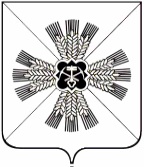 РОССИЙСКАЯ ФЕДЕРАЦИЯКЕМЕРОВСКАЯ ОБЛАСТЬПРОМЫШЛЕННОВСКИЙ МУНИЦИПАЛЬНЫЙ РАЙОНТАРАСОВСКОЕ СЕЛЬСКОЕ ПОСЕЛЕНИЕСОВЕТ НАРОДНЫХ ДЕПУТАТОВ ТАРАСОВСКОГО СЕЛЬСКОГО ПОСЕЛЕНИЯ 3-й созыв, 56 -е заседаниеР Е Ш Е Н И Еот 24  июня 2019 №  138с.ТарасовоО поддержке инициативы Совета народных депутатов 
Промышленновского муниципального района    Руководствуясь частью 2 статьи 13 Федерального Закона от 06.10.2003 №131-ФЗ «Об общих принципах организации местного самоуправления в Российской Федерации», с целью оптимизации деятельности органов местного самоуправления в Промышленновском муниципальном районе и рассмотрев решение Совета народных депутатов Промышленновского муниципального района от 20.06.2019 № 81 «Об инициативе Совета народных депутатов Промышленновского муниципального района», Совет народных депутатов Тарасовского сельского поселенияРЕШИЛ:Поддержать инициативу Совета народных депутатов Промышленновского муниципального района по объединению всех поселений, входящих в состав Промышленновского муниципального района.Настоящее решение подлежит официальному обнародованию на информационном стенде администрации Тарасовского сельского поселения и размещению в информационно-телекоммуникационной сети «Интернет» на сайте администрации Промышленновского муниципального района.Решение вступает в силу с даты подписания.Контроль за исполнением решения возложить на комиссию по социальным вопросам (Черданцева Л.Н.) ПредседательСовета народных депутатовТарасовского сельского поселенияВ.Г.ЛангГлава          Тарасовского сельского поселенияВ.Г.Ланг